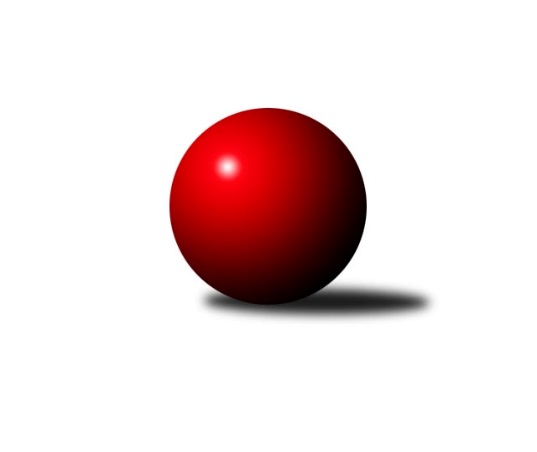 Č.16Ročník 2013/2014	15.2.2014Nejlepšího výkonu v tomto kole: 3411 dosáhlo družstvo: KK Slovan Rosice2. KLM B 2013/2014Výsledky 16. kolaSouhrnný přehled výsledků:TJ Rostex Vyškov ˝A˝	- HKK Olomouc ˝A˝	2:6	3232:3292	9.0:15.0	15.2.TJ Červený Kostelec  	- TJ Horní Benešov ˝A˝	3:5	3387:3396	13.0:11.0	15.2.TJ Opava˝A˝	- TJ Lokomotiva Česká Třebová	5:3	3266:3147	14.0:10.0	15.2.TJ Prostějov ˝A˝	- SKK Hořice	2:6	3289:3343	9.0:15.0	15.2.KK Slovan Rosice	- KK Blansko 	8:0	3411:2789	18.0:6.0	15.2.KK Zábřeh	- TJ Sokol Vracov	1:7	3251:3343	10.0:14.0	15.2.Tabulka družstev:	1.	HKK Olomouc ˝A˝	16	13	2	1	91.0 : 37.0 	237.0 : 147.0 	 3374	28	2.	TJ Rostex Vyškov ˝A˝	16	11	3	2	82.5 : 45.5 	218.5 : 165.5 	 3358	25	3.	SKK Hořice	16	9	2	5	71.0 : 57.0 	199.5 : 184.5 	 3336	20	4.	TJ Sokol Vracov	16	9	2	5	70.0 : 58.0 	193.5 : 190.5 	 3307	20	5.	KK Zábřeh	16	9	0	7	65.0 : 63.0 	196.0 : 188.0 	 3308	18	6.	KK Slovan Rosice	16	6	4	6	67.0 : 61.0 	191.5 : 192.5 	 3271	16	7.	KK Blansko	16	6	3	7	64.5 : 63.5 	189.0 : 195.0 	 3254	15	8.	TJ Opava˝A˝	16	6	2	8	57.0 : 71.0 	185.0 : 199.0 	 3299	14	9.	TJ Červený Kostelec	16	6	1	9	60.0 : 68.0 	198.0 : 186.0 	 3278	13	10.	TJ Prostějov ˝A˝	16	5	0	11	53.5 : 74.5 	178.0 : 206.0 	 3284	10	11.	TJ Horní Benešov ˝A˝	16	2	4	10	43.0 : 85.0 	161.0 : 223.0 	 3251	8	12.	TJ Lokomotiva Česká Třebová	16	2	1	13	43.5 : 84.5 	157.0 : 227.0 	 3200	5Podrobné výsledky kola:	 TJ Rostex Vyškov ˝A˝	3232	2:6	3292	HKK Olomouc ˝A˝	Jiří Trávníček	125 	 137 	 128 	166	556 	 3:1 	 517 	 111	132 	 139	135	Karel Zubalík	Petr Pevný	123 	 151 	 133 	130	537 	 1:3 	 582 	 144	133 	 141	164	Theodor Marančák	Petr Matuška	120 	 135 	 124 	134	513 	 1:3 	 538 	 147	140 	 107	144	Ladislav Stárek	Kamil Bednář	132 	 139 	 124 	129	524 	 1:3 	 567 	 144	131 	 151	141	Jiří Němec	Eduard Varga	152 	 149 	 138 	152	591 	 3:1 	 529 	 108	131 	 149	141	Jiří Zezulka	Jaromír Čapek	126 	 127 	 138 	120	511 	 0:4 	 559 	 145	137 	 147	130	Radek Havranrozhodčí: Nejlepší výkon utkání: 591 - Eduard Varga	 TJ Červený Kostelec  	3387	3:5	3396	TJ Horní Benešov ˝A˝	Jan Adamů	132 	 156 	 157 	128	573 	 2:2 	 617 	 156	149 	 154	158	Miroslav Petřek ml.	Martin Mýl	134 	 137 	 158 	123	552 	 2:2 	 585 	 149	131 	 149	156	Kamil Kubeša	Ondřej Mrkos	114 	 143 	 161 	140	558 	 3:1 	 508 	 134	131 	 123	120	Luděk Zeman	Lukáš Janko	140 	 149 	 141 	136	566 	 0:4 	 604 	 148	166 	 151	139	Zdeněk Černý	Pavel Novák	137 	 142 	 136 	148	563 	 3:1 	 551 	 130	147 	 134	140	Zbyněk Černý	Štěpán Schuster	151 	 126 	 161 	137	575 	 3:1 	 531 	 132	109 	 142	148	Jaromír Hendrych ml.rozhodčí: Nejlepší výkon utkání: 617 - Miroslav Petřek ml.	 TJ Opava˝A˝	3266	5:3	3147	TJ Lokomotiva Česká Třebová	Tomáš Valíček	130 	 132 	 118 	121	501 	 2:2 	 523 	 138	129 	 136	120	Josef Gajdošík	Milan Jahn	134 	 144 	 157 	145	580 	 3:1 	 518 	 138	118 	 136	126	Petr Holanec	Marek Hynar	133 	 121 	 136 	114	504 	 0:4 	 552 	 143	134 	 156	119	Jiří Hetych st. st.	Přemysl Žáček	138 	 123 	 150 	123	534 	 1:3 	 564 	 127	141 	 151	145	Pavel Píč	Petr Hendrych	132 	 131 	 138 	144	545 	 4:0 	 466 	 120	110 	 106	130	Zdeněk Markl *1	Jiří Vícha	168 	 152 	 133 	149	602 	 4:0 	 524 	 133	126 	 127	138	Jiří Kmoníčekrozhodčí: střídání: *1 od 61. hodu Michal VondroušNejlepší výkon utkání: 602 - Jiří Vícha	 TJ Prostějov ˝A˝	3289	2:6	3343	SKK Hořice	Aleš Čapka	124 	 128 	 142 	154	548 	 2:2 	 536 	 128	144 	 127	137	Zdeněk Měkota	Michal Smejkal	144 	 148 	 124 	150	566 	 2:2 	 572 	 142	157 	 139	134	Radek Kroupa	Miroslav Znojil	139 	 133 	 161 	123	556 	 2:2 	 554 	 142	132 	 140	140	Jaromír Šklíba	Jan Pernica	136 	 121 	 142 	142	541 	 1:3 	 557 	 146	133 	 155	123	Vojtěch Tulka	Bronislav Diviš	130 	 136 	 137 	140	543 	 1:3 	 550 	 125	143 	 139	143	Ivan Vondráček	Roman Rolenc	149 	 117 	 134 	135	535 	 1:3 	 574 	 152	137 	 155	130	Martin Hažvarozhodčí: Nejlepší výkon utkání: 574 - Martin Hažva	 KK Slovan Rosice	3411	8:0	2789	KK Blansko 	Dalibor Matyáš	123 	 158 	 140 	174	595 	 2.5:1.5 	 535 	 147	136 	 140	112	Michal Hrdlička	Jiří Zemek	147 	 139 	 123 	142	551 	 4:0 	 139 	 	139 	 0		Ondřej Němec	Petr Streubel st.	121 	 133 	 130 	144	528 	 2.5:1.5 	 519 	 141	123 	 130	125	Miroslav Flek	Ivo Fabík	165 	 142 	 149 	124	580 	 3.5:0.5 	 519 	 130	141 	 124	124	Jakub Flek	Adam Palko	147 	 142 	 140 	145	574 	 3.5:0.5 	 524 	 128	133 	 140	123	Martin Procházka	Jiří Axman st.	142 	 148 	 145 	148	583 	 2:2 	 553 	 147	150 	 131	125	Petr Havířrozhodčí: Nejlepší výkon utkání: 595 - Dalibor Matyáš	 KK Zábřeh	3251	1:7	3343	TJ Sokol Vracov	Jiří Michálek	145 	 133 	 125 	132	535 	 1:3 	 580 	 144	138 	 141	157	Pavel Polanský ml. ml.	Jiří Flídr	141 	 132 	 120 	140	533 	 2:2 	 541 	 116	145 	 143	137	Petr Polanský	Lukáš Horňák	117 	 141 	 118 	127	503 	 1:3 	 550 	 156	134 	 128	132	Filip Kordula	Marek Ollinger	123 	 145 	 128 	122	518 	 2:2 	 524 	 112	137 	 131	144	František Svoboda	Zdeněk Švub	136 	 142 	 143 	151	572 	 3:1 	 555 	 155	127 	 139	134	Tomáš Procházka	Josef Sitta	148 	 147 	 153 	142	590 	 1:3 	 593 	 133	149 	 157	154	Jan Tužilrozhodčí: Nejlepší výkon utkání: 593 - Jan TužilPořadí jednotlivců:	jméno hráče	družstvo	celkem	plné	dorážka	chyby	poměr kuž.	Maximum	1.	Jiří Vícha 	TJ Opava˝A˝	601.11	381.6	219.5	0.8	9/9	(634)	2.	Tomáš Procházka 	TJ Sokol Vracov	583.23	374.4	208.8	1.5	8/9	(658)	3.	Radek Kroupa 	SKK Hořice	580.32	369.0	211.3	0.7	9/9	(630)	4.	Radek Havran 	HKK Olomouc ˝A˝	579.79	378.7	201.1	1.4	9/9	(611)	5.	Petr Pevný 	TJ Rostex Vyškov ˝A˝	575.63	378.7	196.9	1.8	9/9	(643)	6.	Jiří Trávníček 	TJ Rostex Vyškov ˝A˝	573.89	378.3	195.6	2.2	9/9	(623)	7.	Jiří Němec 	HKK Olomouc ˝A˝	571.53	373.7	197.8	1.4	9/9	(619)	8.	Josef Sitta 	KK Zábřeh	568.63	366.8	201.9	1.7	9/9	(606)	9.	Jan Tužil 	TJ Sokol Vracov	566.22	378.6	187.6	3.3	9/9	(610)	10.	Martin Sitta 	KK Zábřeh	564.43	374.9	189.6	2.7	6/9	(601)	11.	Theodor Marančák 	HKK Olomouc ˝A˝	563.97	367.3	196.7	2.8	8/9	(617)	12.	Martin Hažva 	SKK Hořice	563.84	369.5	194.3	2.6	9/9	(603)	13.	Přemysl Žáček 	TJ Opava˝A˝	561.53	374.1	187.4	4.6	8/9	(601)	14.	Jaromír Šklíba 	SKK Hořice	561.26	370.7	190.6	2.5	9/9	(600)	15.	Martin Marek 	TJ Opava˝A˝	560.94	365.2	195.8	3.3	9/9	(603)	16.	Bronislav Diviš 	TJ Prostějov ˝A˝	559.38	367.8	191.5	3.3	9/9	(614)	17.	Jiří Zezulka 	HKK Olomouc ˝A˝	559.35	372.0	187.3	1.7	9/9	(598)	18.	Jiří Zemek 	KK Slovan Rosice	558.89	361.4	197.5	2.1	8/9	(588)	19.	Miroslav Míšek 	TJ Rostex Vyškov ˝A˝	558.85	368.5	190.3	1.6	9/9	(601)	20.	Eduard Varga 	TJ Rostex Vyškov ˝A˝	558.73	361.6	197.1	2.4	8/9	(596)	21.	Martin Procházka 	KK Blansko 	558.57	369.5	189.1	4.1	9/9	(615)	22.	Štěpán Schuster 	TJ Červený Kostelec  	558.18	367.4	190.7	3.9	8/9	(645)	23.	Pavel Novák 	TJ Červený Kostelec  	556.75	373.7	183.1	3.0	9/9	(612)	24.	Ondřej Mrkos 	TJ Červený Kostelec  	556.17	368.8	187.3	2.5	9/9	(634)	25.	Ladislav Stárek 	HKK Olomouc ˝A˝	556.04	368.4	187.6	4.0	7/9	(641)	26.	Vojtěch Tulka 	SKK Hořice	555.22	368.4	186.9	2.9	7/9	(588)	27.	Luděk Rychlovský 	TJ Rostex Vyškov ˝A˝	554.75	368.9	185.8	3.0	6/9	(610)	28.	Zbyněk Černý 	TJ Horní Benešov ˝A˝	554.52	370.5	184.0	2.7	9/9	(577)	29.	Dalibor Matyáš 	KK Slovan Rosice	552.90	367.9	185.0	2.2	7/9	(610)	30.	Jiří Axman  st.	KK Slovan Rosice	552.27	366.9	185.3	3.9	7/9	(585)	31.	Michal Smejkal 	TJ Prostějov ˝A˝	551.16	366.7	184.4	3.8	7/9	(586)	32.	Petr Streubel  st.	KK Slovan Rosice	550.73	367.7	183.0	4.0	7/9	(601)	33.	František Svoboda 	TJ Sokol Vracov	550.08	361.3	188.8	2.5	6/9	(584)	34.	Lukáš Horňák 	KK Zábřeh	549.43	369.3	180.2	4.0	8/9	(621)	35.	Pavel Píč 	TJ Lokomotiva Česká Třebová	549.04	359.9	189.2	3.6	9/9	(597)	36.	Michal Hrdlička 	KK Blansko 	547.92	360.4	187.5	3.4	8/9	(602)	37.	Karel Zubalík 	HKK Olomouc ˝A˝	547.89	363.8	184.1	3.0	9/9	(592)	38.	Petr Havíř 	KK Blansko 	547.54	369.0	178.5	4.6	8/9	(601)	39.	Marek Ollinger 	KK Zábřeh	547.08	363.6	183.5	4.4	8/9	(629)	40.	Martin Mýl 	TJ Červený Kostelec  	546.93	362.9	184.1	3.4	8/9	(595)	41.	Jakub Flek 	KK Blansko 	546.83	365.1	181.8	5.6	9/9	(600)	42.	Miroslav Petřek  ml.	TJ Horní Benešov ˝A˝	546.64	370.3	176.3	4.3	8/9	(617)	43.	Aleš Nedomlel 	TJ Červený Kostelec  	546.37	357.9	188.4	3.9	6/9	(591)	44.	Ivo Fabík 	KK Slovan Rosice	545.71	357.2	188.5	3.3	7/9	(586)	45.	Zdeněk Švub 	KK Zábřeh	544.78	359.4	185.4	3.5	6/9	(573)	46.	Jaromír Šula 	KK Slovan Rosice	544.33	357.7	186.7	2.5	8/9	(568)	47.	Jiří Kmoníček 	TJ Lokomotiva Česká Třebová	544.30	364.6	179.7	4.6	8/9	(589)	48.	Aleš Čapka 	TJ Prostějov ˝A˝	544.28	369.8	174.5	5.1	6/9	(588)	49.	Zdeněk Černý 	TJ Horní Benešov ˝A˝	543.96	357.3	186.6	4.4	9/9	(604)	50.	Pavel Polanský ml.  ml.	TJ Sokol Vracov	543.70	368.4	175.3	6.5	9/9	(622)	51.	Jiří Flídr 	KK Zábřeh	543.46	361.6	181.8	3.7	9/9	(604)	52.	Ivan Vondráček 	SKK Hořice	542.94	361.6	181.4	4.6	9/9	(596)	53.	Marek Hynar 	TJ Opava˝A˝	542.75	364.5	178.3	4.2	9/9	(564)	54.	Petr Wolf 	TJ Opava˝A˝	542.63	365.1	177.5	6.0	8/9	(568)	55.	Miroslav Znojil 	TJ Prostějov ˝A˝	541.74	365.9	175.9	4.0	6/9	(573)	56.	Jan Pernica 	TJ Prostějov ˝A˝	541.14	364.8	176.3	4.5	9/9	(570)	57.	Jaromír Hendrych ml. 	TJ Horní Benešov ˝A˝	540.25	356.7	183.6	4.2	6/9	(559)	58.	Kamil Kubeša 	TJ Horní Benešov ˝A˝	539.03	362.9	176.1	3.8	9/9	(598)	59.	Petr Černohous 	TJ Prostějov ˝A˝	538.42	365.6	172.8	5.6	8/9	(569)	60.	Petr Polanský 	TJ Sokol Vracov	536.43	365.2	171.2	6.3	9/9	(592)	61.	Petr Holanec 	TJ Lokomotiva Česká Třebová	535.75	359.0	176.8	4.6	9/9	(613)	62.	Jiří Michálek 	KK Zábřeh	535.47	363.4	172.1	5.9	6/9	(562)	63.	Jaromír Čapek 	TJ Rostex Vyškov ˝A˝	534.53	362.3	172.3	4.9	8/9	(566)	64.	Jiří Hetych st.  st.	TJ Lokomotiva Česká Třebová	532.08	359.2	172.9	5.1	7/9	(571)	65.	Adam Palko 	KK Slovan Rosice	530.70	360.2	170.5	4.2	8/9	(574)	66.	Rudolf Stejskal 	TJ Lokomotiva Česká Třebová	530.50	357.6	172.9	6.1	8/9	(597)	67.	Lukáš Janko 	TJ Červený Kostelec  	529.67	355.6	174.1	4.3	7/9	(594)	68.	Bohuslav Čuba 	TJ Horní Benešov ˝A˝	528.63	351.9	176.7	4.5	8/9	(572)	69.	Josef Gajdošík 	TJ Lokomotiva Česká Třebová	523.47	359.7	163.8	6.0	6/9	(604)	70.	Ondřej Němec 	KK Blansko 	512.59	342.0	170.6	3.5	9/9	(628)		Václav Švub 	KK Zábřeh	608.00	394.0	214.0	2.0	1/9	(608)		Milan Jahn 	TJ Opava˝A˝	580.00	392.0	188.0	1.0	1/9	(580)		František Kráčmar 	SKK Hořice	579.00	389.3	189.7	2.7	3/9	(607)		Petr Hendrych 	TJ Opava˝A˝	578.80	386.5	192.3	3.6	5/9	(613)		Michal Klich 	TJ Horní Benešov ˝A˝	573.50	380.5	193.0	1.0	2/9	(598)		Leopold Jašek 	HKK Olomouc ˝A˝	567.00	355.0	212.0	3.0	1/9	(567)		Roman Rolenc 	TJ Prostějov ˝A˝	566.45	375.2	191.3	3.4	5/9	(610)		Lukáš Hlavinka 	KK Blansko 	565.50	375.5	190.0	0.5	2/9	(608)		Tomáš Vejmola 	TJ Rostex Vyškov ˝A˝	563.00	369.0	194.0	8.0	1/9	(563)		Roman Porubský 	KK Blansko 	558.66	379.0	179.6	2.1	5/9	(611)		Vladislav Pečinka 	TJ Horní Benešov ˝A˝	554.00	375.5	178.5	4.0	1/9	(567)		Vítěslav Nejedlík 	TJ Sokol Vracov	552.33	382.3	170.0	6.7	3/9	(556)		Jiří Baier 	SKK Hořice	551.00	384.0	167.0	3.0	1/9	(551)		Martin Honc 	KK Blansko 	551.00	386.0	165.0	6.0	1/9	(551)		Dominik Ruml 	SKK Hořice	546.50	374.5	172.0	5.0	2/9	(565)		Petr Bracek 	TJ Opava˝A˝	544.35	365.1	179.3	2.9	5/9	(576)		Petr Kozák 	TJ Horní Benešov ˝A˝	544.00	362.0	182.0	6.0	1/9	(544)		Filip Kordula 	TJ Sokol Vracov	543.17	353.8	189.3	2.0	3/9	(565)		Tomáš Černý 	TJ Horní Benešov ˝A˝	542.67	353.7	189.0	2.0	2/9	(558)		Jan Adamů 	TJ Červený Kostelec  	542.20	372.5	169.7	7.0	4/9	(573)		Petr Pospíšilík 	TJ Prostějov ˝A˝	539.17	360.4	178.8	1.9	4/9	(580)		Zdeněk Markl 	TJ Lokomotiva Česká Třebová	538.37	376.5	161.8	6.5	5/9	(582)		Zdeněk Měkota 	SKK Hořice	536.00	356.0	180.0	2.0	1/9	(536)		Kamil Bartoš 	HKK Olomouc ˝A˝	536.00	358.0	178.0	5.5	2/9	(574)		Jakub Šplíchal 	KK Blansko 	535.50	352.0	183.5	4.0	1/9	(546)		Pavel Kovalčík 	TJ Opava˝A˝	535.00	336.0	199.0	5.0	1/9	(558)		Miroslav Nálevka 	SKK Hořice	533.88	356.6	177.3	4.8	4/9	(565)		Tomáš Kordula 	TJ Sokol Vracov	530.75	366.8	164.0	4.3	2/9	(549)		Kamil Bednář 	TJ Rostex Vyškov ˝A˝	530.67	355.3	175.3	5.7	3/9	(554)		Pavel Polanský st.  st.	TJ Sokol Vracov	529.23	357.3	171.9	7.2	5/9	(595)		Petr Dankovič 	TJ Horní Benešov ˝A˝	526.00	362.5	163.5	4.5	2/9	(527)		Jan Večerka 	TJ Rostex Vyškov ˝A˝	522.50	341.0	181.5	3.5	1/9	(549)		Miroslav Flek 	KK Blansko 	518.00	355.5	162.5	5.5	2/9	(519)		Jaroslav Krupica 	KK Slovan Rosice	517.00	373.0	144.0	7.0	1/9	(517)		Josef Čapka 	TJ Prostějov ˝A˝	515.00	362.0	153.0	7.0	1/9	(515)		Petr Matuška 	TJ Rostex Vyškov ˝A˝	513.00	364.0	149.0	8.0	1/9	(513)		Tomáš Valíček 	TJ Opava˝A˝	512.67	353.3	159.3	8.7	1/9	(519)		Luděk Zeman 	TJ Horní Benešov ˝A˝	508.00	354.0	154.0	8.0	1/9	(508)		Jan Hédl 	KK Blansko 	507.00	348.0	159.0	9.0	1/9	(507)		Tomáš Sasín 	TJ Sokol Vracov	496.50	353.5	143.0	8.0	2/9	(530)		Rudolf Haim 	TJ Opava˝A˝	444.00	309.0	135.0	16.0	1/9	(444)Sportovně technické informace:Starty náhradníků:registrační číslo	jméno a příjmení 	datum startu 	družstvo	číslo startu
Hráči dopsaní na soupisku:registrační číslo	jméno a příjmení 	datum startu 	družstvo	Program dalšího kola:17. kolo22.2.2014	so	10:00	TJ Sokol Vracov - TJ Opava˝A˝	22.2.2014	so	10:00	TJ Horní Benešov ˝A˝ - TJ Rostex Vyškov ˝A˝	22.2.2014	so	12:30	KK Blansko  - TJ Červený Kostelec  	22.2.2014	so	14:00	HKK Olomouc ˝A˝ - SKK Hořice	22.2.2014	so	15:30	KK Zábřeh - TJ Prostějov ˝A˝	22.2.2014	so	16:00	TJ Lokomotiva Česká Třebová - KK Slovan Rosice	Nejlepší šestka kola - absolutněNejlepší šestka kola - absolutněNejlepší šestka kola - absolutněNejlepší šestka kola - absolutněNejlepší šestka kola - dle průměru kuželenNejlepší šestka kola - dle průměru kuželenNejlepší šestka kola - dle průměru kuželenNejlepší šestka kola - dle průměru kuželenNejlepší šestka kola - dle průměru kuželenPočetJménoNázev týmuVýkonPočetJménoNázev týmuPrůměr (%)Výkon1xMiroslav Petřek ml.Hor.Beneš.A61712xJiří VíchaOpava A111.316021xZdeněk ČernýHor.Beneš.A6043xEduard VargaVyškov A109.2359110xJiří VíchaOpava A6023xDalibor MatyášRosice109.045952xDalibor MatyášRosice5955xJan TužilVracov108.15933xJan TužilVracov5931xMiroslav Petřek ml.Hor.Beneš.A107.786172xEduard VargaVyškov A5914xTheodor MarančákOlomouc˝A˝107.56582